Zrenjanin, 30.03..2016. god.Del. broj:   13-555           Na osnovu čl. 109 Zakona o javnim nabavkama (»Sl. Glasnik RS« broj 124/12 i 68/15), Opšta bolnica »Đorđe Joanović« Zrenjanin objavljuje      OBAVEŠTENJEO OBUSTAVI POSTUPKA JAVNE NABAVKE BROJ 34/2015 po partijama MATERIJAL ZA HEMODIJALIZU PO PARTIJAMA – za partiju broj 10 - Fiziološki rastvor, koncentracije 0,9% NaCl, za pripremu i završetak HD tretmana u                                      pakovanjimaod 1 l sa odgovarajućim infuzionim sistemom1. Naručilac: OPŠTA BOLNICA “Đorđe Joanović” Zrenjanin, Dr Vase Savića broj 5, Zrenjanin                   www.bolnica.org.rs2. Redni  broj nabavke:  JN 34/20153. Predmet JN – dobra: MATERIJAL ZA HEMODIJALIZU PO PARTIJAMA        partija broj 10 - Fiziološki rastvor, koncentracije 0,9% NaCl, za pripremu i završetak HD tretmana u                                    pakovanjimaod 1 l sa odgovarajućim infuzionim sistemom    Naziv i oznaka iz opšteg rečnika nabavke: 33140000 – Medicinski potrošni materijal4. Procenjena vrednost JN (partije): 1.674.000,00 bez PDV5. Broj primljenih ponuda i podaci o ponuđačima:           1) Ponuda broj: 13-245                Ponudjač: „Phoenix Pharma“ D.O.O. – Beograd, Bore Stankovića 2,   Ponuđena cena:1.652.400,00 dinara bez PDV-a odnosno 1.817.640,00 dinara sa PDV.           2) Ponuda broj: 13-246               Ponudjač: „B.Braun Adria RSRB“ D.O.O. – Beograd, Đorđa Stanojevića 14               ponuđena cena: 1.566.000,00 dinara bez PDV-a odnosno 1.722.600,00 dinara sa PDV.6. Razlog za obustavu postupka:    Naručiocu su prispele sve neprihvatljive ponude za predmetnu partiju.                 7.  Postupak javne nabavke za partiju 10 - Fiziološki rastvor, koncentracije 0,9% NaCl, za pripremu i završetak HD tretmana u pakovanjimaod 1 l sa odgovarajućim infuzionim sistemom, biće sproveden ponovo čim budu ispunjeni uslovi u skladu sa ZJN.                                            Komisija za JN 34/2015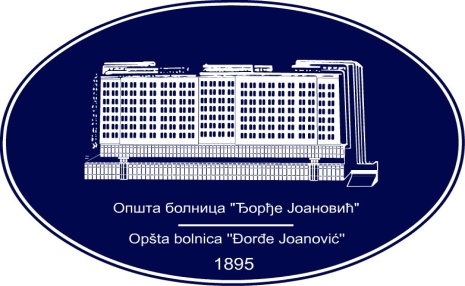 REPUBLIKA SRBIJA - AP VOJVODINAOPŠTA BOLNICA “Đorđe Joanović”Zrenjanin, ul. Dr Vase Savića br. 5Tel: (023) 536-930; centrala 513-200; lokal 3204Fax: (023) 564-104PIB 105539565    matični broj: 08887535Žiro račun kod Uprave za javna plaćanja 840-17661-10E-mail: bolnicazr@ptt.rs        www.bolnica.org.rs